KEMENTERIAN RISET, TEKNOLOGI, DAN PENDIDIKAN TINGGI 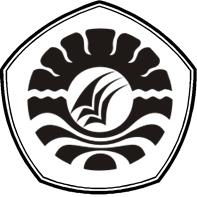 UNIVERSITAS NEGERI MAKASSARFAKULTAS ILMU PENDIDIKANPROGRAM STUDI PENDIDIKAN GURU PENDIDIKAN ANAK USIA DINIAlamat : Jl.Tamalate 1 Kampus Tidung Fax (0411) 883076, (0411) 884457 MakassarPERSETUJUAN PEMBIMBINGSkripsi dengan judul 	:“Pengembangan Permain Balok untuk Meningkatkan Kemampuan Kognitif Anak Didik Kelompok B1 pada Taman kanak-kanak Al-Istiqamah  Kota Makassar”Nama 			 : Nur HasanahNIM			 : 1449046005Program Studi		 : Pendidikan Guru Pendidikan Anak Usia Dini (PGPAUD)Fakultas		 : Ilmu PendidikanTelah diperiksa dan diteliti telah Memenuhi syarat untuk memperoleh gelar sarjana pendidikan (S.Pd) Pada Program Studi Pendidikan Guru Pendidikan Anak Usia Dini Fakultas Ilmu Pendidikan Universitas Negeri MakassarMakassar,    Januari 2016Disetujui oleh,		Pembimbing I							Pembimbing II		Azizah Amal, S.S,M.Pd					Syamsuardi, S.Pd,M.PdNIP. 19790326 200604 2 001			       		NIP. 19830210 200812 1 002Mengetahui,    Ketua Prodi PG-PAUD FIP UNM MakassarSyamsuardi, S.Pd.,M.PdNIP.19830210 200812 1 002